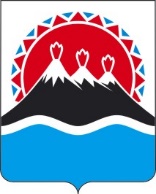 МИНИСТЕРСТВОСОЦИАЛЬНОГО БЛАГОПОЛУЧИЯ И СЕМЕЙНОЙ ПОЛИТИКИ КАМЧАТСКОГО КРАЯПРИКАЗ[Дата регистрации] № [Номер документа]г. Петропавловск-КамчатскийПРИКАЗЫВАЮ:Внести в приложение к приложение к приказу Министерства социального благополучия и семейной политики Камчатского края
от 15.12.2022 № 998-п «Об утверждении порядка предоставления дополнительных мер социальной поддержки отдельным категориям граждан, принимающим (принимавшим) участие в специальной военной операции, проводимой Вооруженными Силами Российской Федерации с 24 февраля 2022 года, и членам их семей» следующие изменения:в части 3:а) в абзаце первом слова «направленным в установленном порядке с территории Камчатского края для участия» заменить словами «принимающим (принимавшим) участие»;б) в пункте 1 слова «результате участия в» заменить словами «ходе проведения»; в) пункт 1.1 изложить в следующей редакции: «1.1) добровольцам, а также лицам, заключившим контракт о пребывании в добровольческом формировании (о добровольном содействии в выполнении задач, возложенных на Вооруженные Силы Российской Федерации), направленным не позднее 10 сентября 2023 года с территории Камчатского края для участия в специальной военной операции (далее – добровольцы) и получившим ранение (контузию, травму, увечье) в период пребывания в добровольческом формировании в ходе проведения специальной военной операции, – в виде единовременной выплаты в размере 500 000 (пятьсот тысяч) рублей. В целях применения настоящего пункта под добровольцами понимаются лица, получившие единовременную выплату в размере 150 000 (сто пятьдесят тысяч) рублей в связи с их участием в специальной военной операции согласно списков граждан, представленных военным комиссариатом Камчатского края, и не относящиеся к лицам, указанным в пункте 1 части 1 настоящего приказа;»; 2) пункт 5 дополнить подпунктом «е» следующего содержания:«е) заключившим начиная с 1 сентября 2023 года первый контракт о прохождении военной службы в войсковой части 10103, призванным ранее в Камчатском крае на военную службу по частичной мобилизации в Вооруженные Силы Российской Федерации в соответствии с Указом Президента Российской Федерации от 21.09.2022 № 647 «Об объявлении частичной мобилизации в Российской Федерации», в виде единовременной выплаты в размере 200 000 (двести тысяч) рублей;»;3) в части 4:пункт 2 изложить в следующей редакции:«2) справка о частичной мобилизации на территории Камчатского края в соответствии с Указом Президента Российской Федерации от 21.09.2022 № 647 «Об объявлении частичной мобилизации в Российской Федерации», выданная военным комиссариатом;»;б) в пункте 3 слова «справка об участии в» заменить словами «справка, подтверждающая участие и (или) выполнение задач»;4) часть 7 дополнить словами «и (или) извещения о гибели военнослужащего, добровольца»;5) часть 9.2 признать утратившей силу; 6) дополнить частью 9.3 следующего содержания:«9.3. Единовременная выплата предоставляется на основании заявления граждан, указанных в подпункте «е» пункта 5 части 3 настоящего Порядка, поданного в КГКУ «Центр выплат» по форме 41 согласно приложению к настоящему Порядку, войсковой частью 10103, с которой заключен контракт о прохождении военной службы.К заявлению прилагаются следующие документы:копия паспорта гражданина Российской Федерации;
	2) копия контракта о прохождении военной службы;
	3) выписка из приказа командира воинской части (по строевой части), содержащая сведения о зачислении в списки личного состава войсковой части 10103 на основании заключенного в период проведения специальной военной операции первого контракта о прохождении военной службы; 
	4) справка о частичной мобилизации на территории Камчатского края в соответствии с Указом Президента Российской Федерации от 21.09.2022 № 647 «Об объявлении частичной мобилизации в Российской Федерации»), проводимой Вооруженными Силами Российской Федерации с 24 февраля 2022 года, выданная военным комиссариатом;5) документ из кредитной организации, содержащий сведения о номере счета получателя единовременной выплаты и реквизитах кредитной организации (в произвольной форме).»; 6) в приложении к Порядку предоставления дополнительных мер социальной поддержки отдельным категориям граждан, принимающим (принимавшим) участие в специальной военной операции, проводимой Вооруженными Силами Российской Федерации с 24 февраля 2022 года, и членам их семей: в форме 1:пункт 2 изложить в следующей редакции:«2) справка о частичной мобилизации на территории Камчатского края в соответствии с Указом Президента Российской Федерации от 21.09.2022 № 647 «Об объявлении частичной мобилизации в Российской Федерации», выданная военным комиссариатом;»;в пункте 3 слова «справка об участии в» заменить словами «справка, подтверждающая участие и (или) выполнение задач;».форму 3 и 4 изложить в новой редакции согласно приложению к настоящему приказу;дополнить формой 41 согласно приложению к настоящему приказу.2. Настоящий Приказ вступает в силу после дня его официального опубликования и распространяет свое действие на правоотношения с 25 ноября 2023 года.[горизонтальный штамп подписи 1]Форма 3Руководителю КГКУ «Камчатский центр повыплате государственных и социальных пособий» от ________________________________________(фамилия, имя, отчество (при наличии)  проживающего (ей) по месту жительства(пребывания) по адресу:____________________________________________________________________________________фактически проживающего (ей) по адресу:______________________________________________________________________________________СНИЛС_____________________________________Телефон:____________________________________                                                               ЗаявлениеПрошу предоставить единовременную выплату, предусмотренную постановлением Правительства Камчатского края от 18.11.2022 № 596-П
«О предоставлении дополнительных мер социальной поддержки отдельным категориям граждан, принимающим (принимавшим) участие в специальной военной операции, проводимой Вооруженными Силами Российской Федерации с 24 февраля 2022 года, и членам их семей», являюсь (нужное отметить):1. гражданином, заключившим контракт о прохождении военной службы на основании решения совместной аттестационной комиссии пункта отбора на военную службу по контракту (2 разряда) Восточного военного округа (г. Петропавловск-Камчатский) и военного комиссариата Камчатского края, после 31 марта 2023 года;2. гражданином, заключившим контракт о прохождении военной службы в соответствии с приказом начальника пункта отбора на военную службу по контракту (2 разряда) Восточного военного округа (г. Петропавловск-Камчатский) или приказом военного комиссара Камчатского края, и прибывшим к месту прохождения военной службы, и зачисленным в списки личного состава воинской части на основании приказа командира воинской части после 30 апреля 2023 года;3. гражданином, заключившим контракт о прохождении военной службы на основании решения совместной аттестационной комиссии пункта отбора на военную службу по контракту (2 разряда) Восточного военного округа (г. Петропавловск-Камчатский) и военного комиссариата Камчатского края и прибывшим в войсковую часть 11740 для прохождения военной службы после 31 марта 2023 года;4. гражданином, заключившим контракт о прохождении военной службы в соответствии с приказом начальника пункта отбора на военную службу по контракту (2 разряда) Восточного военного округа (г. Петропавловск-Камчатский) или приказом военного комиссара Камчатского края и прибывшим в войсковую часть 11740 для прохождения военной службы после 30 апреля 2023 года.Прошу компенсировать оплату проезда и провоз багажа, являюсь:5. гражданином, прибывшим в Камчатский край из других субъектов Российской Федерации, а также проживающим в труднодоступных и отдаленных местностях в Камчатском крае и заключившим контракт о прохождении военной службы после 31 марта 2023 года.Единовременную выплату прошу выплатить мне через кредитную организацию: _______________________________________________________; на счет № _____________________________________.Согласен на обработку своих персональных данных в порядке, установленным федеральным законодательством.Прилагаю:1) копию паспорта гражданина Российской Федерации, на _____ л.;2) копию паспорта паспорт иностранного гражданина, документ подтверждающий законность нахождения на территории Российской Федерации (один из документов: миграционная карта, разрешение на временное проживание, вид на жительство, удостоверение беженца или свидетельство о предоставлении временного убежища на территории Российской Федерации) (для иностранных граждан), _____ л.;3) для граждан, указанных в пункте 1 заявление - выписку из приказа Статс-секретаря - заместителя Министра обороны Российской Федерации (по личному составу) и выписку из приказа командира воинской части (по строевой части) или выписка из приказа Командующего Войсками Восточного военного округа (по личному составу) и командира воинской части (по строевой части), содержащие сведения о заключении контракта на основании решения (протокола заседания) совместной аттестационной комиссии пункта отбора на военную службу по контракту (2 разряда) Восточного военного округа (г. Петропавловск-Камчатский) и военного комиссариата Камчатского края, после 31 марта 2023 года;4) для граждан, указанных в пункте 2 заявление - выписку из приказа
(по личному составу) начальника пункта отбора на военную службу по контракту (2 разряда) Восточного военного округа (г. Петропавловск-Камчатский) или приказа военного комиссара Камчатского края (по личному составу) и копию приказа (по строевой части) командира войсковой части о зачислении в списки личного состава, после 30 апреля 2023 года;5) для граждан, указанных в пункте 3 заявления:а) выписку из приказа (по личному составу) Статс-секретаря - заместителя Министра обороны Российской Федерации, содержащая сведения о заключении контракта на основании решения (протокола заседания) совместной аттестационной комиссии пункта отбора на военную службу по контракту (2 разряда) Восточного военного округа (г. Петропавловск-Камчатский) и военного комиссариата Камчатского края, после 31 марта 2023 года;б) выписку из приказа командира войсковой части 11740 (по строевой части) о зачислении в списки личного состава и (или) справку-доклад начальника пункта отбора на военную службу по контракту (2 разряда) Восточного военного округа (г. Петропавловск-Камчатский) или военного комиссара Камчатского края, подтверждающая факт прибытия в войсковую часть 11740 для прохождения военной службы после 31 марта 2023 года;6) для граждан, указанных в пункте 4 заявления:а) выписку из приказа (по личному составу) начальника пункта отбора на военную службу по контракту (2 разряда) Восточного военного округа (г. Петропавловск-Камчатский) или приказа военного комиссара Камчатского края (по личному составу), после 30 апреля 2023 года;б) выписку приказа (по строевой части) начальника пункта отбора на военную службу по контракту (2 разряда) г. Петропавловск-Камчатский или приказа военного комиссара Камчатского края (по строевой части) и (или) справку-доклад начальника пункта отбора на военную службу по контракту
(2 разряда) Восточного военного округа (г. Петропавловск-Камчатский) или военного комиссара Камчатского края, подтверждающая факт прибытия в войсковую часть 11740 для прохождения военной службы после 30 апреля 2023 года7) документы, подтверждающие фактические расходы, связанные с проездом в пределах территории Российской Федерации, на _____ л;8) документ из кредитной организации, содержащий сведения о номере счета получателя единовременной выплаты и реквизитах кредитной организации (в произвольной форме), на _____ л.«___» _______ 20 ___ г. Подпись: ______________________________________.								     			        Форма 41Руководителю КГКУ «Камчатский центр по выплате государственных и социальных пособий»от ____________________________________________________________________________________ (фамилия, имя, отчество (при наличии)
  проживающего (ей) по месту жительства 	(пребывания) по адресу:______________________________________________________________________________________фактически проживающего (ей) по адресу:___________________________________________СНИЛС ____________________________________Телефон: __________________________________ЗаявлениеПрошу предоставить единовременную выплату, предусмотренную постановлением Правительства Камчатского края от 18.11.2022 № 596-П
«О предоставлении дополнительных мер социальной поддержки отдельным категориям граждан, принимающим (принимавшим) участие в специальной военной операции, проводимой Вооруженными Силами Российской Федерации с 24 февраля 2022 года, и членам их семей», по категории:«Гражданин, заключивший, начиная с 1 сентября 2023 года, первый контракт о прохождении военной службы в войсковой части 10103 и призванный ранее в Камчатском крае на военную службу по частичной мобилизации в Вооруженные Силы Российской Федерации в соответствии с Указом Президента Российской Федерации от 21.09.2022 № 647
 «Об объявлении частичной мобилизации в Российской Федерации».Единовременную выплату прошу выплатить мне через кредитную организацию: _______________________________________________________ на счет № __________________________________________.Согласен на обработку своих персональных данных в порядке, установленным федеральным законодательством.Прилагаю:1) копию паспорта гражданина Российской Федерации, на ____ л.;2) копию контракта о прохождении военной службы на ____ л.;3) выписку из приказа командира воинской части (по строевой части), содержащую сведения о зачислении в списки личного состава войсковой части 10103 на основании заключенного в период проведения специальной военной операции первого контракта о прохождении военной службы на ____ л.;3) справку о мобилизации на территории Камчатского края в соответствии с Указом Президента Российской Федерации от 21.09.2022 № 647 «Об объявлении частичной мобилизации в Российской Федерации»), проводимой Вооруженными Силами Российской Федерации с 24 февраля 2022 года, выданная военным комиссариатом на ____ л.;4) документ из кредитной организации, содержащий сведения о номере счета получателя единовременной выплаты и реквизитах кредитной организации (в произвольной форме) на _____ л.«___» _____________ 202 ___ г.                                      Подпись ______________.О внесении изменений в приложение к приказу Министерства социального благополучия и семейной политики Камчатского края
от 15.12.2022  № 998-п «Об утверждении порядка предоставления дополнительных мер социальной поддержки отдельным категориям граждан, принимающим (принимавшим) участие в специальной военной операции, проводимой Вооруженными Силами Российской Федерации с 24 февраля 2022 года, и членам их семей»И.о. Министра социального благополучия и семейной политики Камчатского краяЮ.О. ГореловаПриложение к приказу	 Министерства социального благополучия и семейной политики  Камчатского края
от                        №      Форма 4Руководителю КГКУ «Камчатский центр повыплате государственных и социальных пособий» от ______________________________________(фамилия, имя, отчество (при наличии)  проживающего (ей) по месту жительства(пребывания) по адресу:________________________________________________________________________________фактически проживающего (ей) по адресу:_________________________________________________________________________________СНИЛС__________________________________                                                  Телефон:_____________________________ЗаявлениеПрошу предоставить, предусмотренную постановлением Правительства Камчатского края от 18.11.2022 № 596-П «О предоставлении дополнительных мер социальной поддержки отдельным категориям граждан, принимающим (принимавшим) участие в специальной военной операции, проводимой Вооруженными Силами Российской Федерации с 24 февраля 2022 года, и членам их семей» единовременную выплату как гражданину, заключившему в период прохождения военной службы по призыву в воинских частях, дислоцируемых на территории Камчатского края, первый контракт о прохождении военной службы и назначенным на воинские должности в указанных воинских частях с 1 июня 2023 года.Единовременную выплату прошу выплатить мне через кредитную организацию:______________________________________________________;на счет № ________________________________________________________.Согласен на обработку своих персональных данных в порядке, установленным федеральным законодательством.Прилагаю:1) копию паспорта гражданина Российской Федерации, на ____ л.;2) копию контракта о прохождении военной службы на ____ л.;3) выписка из приказа командира воинской части (по строевой части), содержащая сведения о прохождении ранее военной службы по призыву в воинских частях, дислоцируемых на территории Камчатского края и о зачислении в списки личного состава в указанных воинских частях на основании заключенного первого контракта на ____ л.;4) документ из кредитной организации, содержащий сведения о номере счета получателя единовременной выплаты и реквизитах кредитной организации (в произвольной форме), на ____ л.«___» _____________ 20 ___ г.                                   Подпись ______________.Руководителю КГКУ «Камчатский центр повыплате государственных и социальных пособий» от _____________________________________(фамилия, имя, отчество (при наличии)  проживающего (ей) по месту жительства(пребывания) по адресу:________________________________________________________________________________фактически проживающего (ей) по адресу:_________________________________________________________________________________СНИЛС__________________________________                                                Телефон:_________________________________ЗаявлениеПрошу предоставить, предусмотренную постановлением Правительства Камчатского края от 18.11.2022 № 596-П «О предоставлении дополнительных мер социальной поддержки отдельным категориям граждан, принимающим (принимавшим) участие в специальной военной операции, проводимой Вооруженными Силами Российской Федерации с 24 февраля 2022 года, и членам их семей» единовременную выплату как гражданину, заключившему в период прохождения военной службы по призыву в воинских частях, дислоцируемых на территории Камчатского края, первый контракт о прохождении военной службы и назначенным на воинские должности в указанных воинских частях с 1 июня 2023 года.Единовременную выплату прошу выплатить мне через кредитную организацию:_____________________________________________________;на счет № ________________________________________________________Согласен на обработку своих персональных данных в порядке, установленным федеральным законодательством.Прилагаю:1) копию паспорта гражданина Российской Федерации, на ____ л.;2) копию контракта о прохождении военной службы на ____ л.;3) выписка из приказа командира воинской части (по строевой части), содержащая сведения о прохождении ранее военной службы по призыву в воинских частях, дислоцируемых на территории Камчатского края и о зачислении в списки личного состава в указанных воинских частях на основании заключенного первого контракта на ____ л.;4) документ из кредитной организации, содержащий сведения о номере счета получателя единовременной выплаты и реквизитах кредитной организации (в произвольной форме), на ____ л.«___» _____________ 20 ___ г.                                  Подпись ______________.